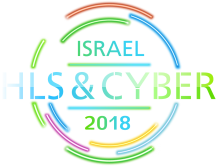 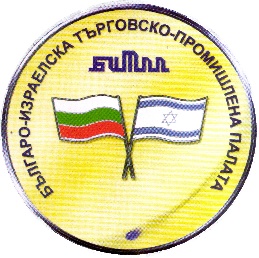 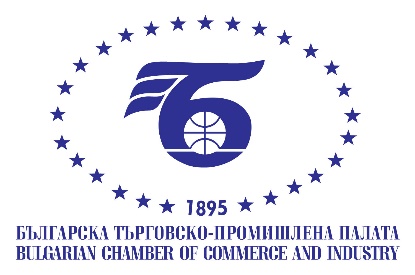 Посещение на изложба и научна конференция HLS & Cyber 201812-15 ноември 2018 г., гр. Тел Авив, ИзраелПРЕДВАРИТЕЛНА ПРОГРАМА12.11.2018 /понеделник/11.55 – Отпътуване от летище София14.20 – Кацане в Тел Авив16.00 - Настаняване в хотела18:30-19:00	–	Регистрация за Конференцията и изложбата;19:00-21:30	–	Гала вечер13.11.2018 / вторник/08:30-09:00	–	Регистрация09:00-09:30	–	Приветствия09:30-10:00	–	Доклад за ситуацията на текущите заплахи10:00-11:00	–	Какви са кибер-задълженията на правителствата към техните граждани11:00-11:30	–	Кафе пауза11:30-12:30	–	Може ли да бъдем в безопасност в ерата на транспорта 3.012:30-14:00	–	Време за срещи и обяд14:00-15:00	–	Изграждане на дигитално доверие – реалност, или изкуствено15:00-16:00	–	Преглед на технологичния напредък при предотвратяването на „самотни вълци“14.11.2018/сряда/08:30-09:00	–	Регистрация09:00-09:30	–	Приветствия10:00-11:00	–	50 сенки на терора11:00-11:30	–	Кафе пауза11:30-12:30	–	Много доставчици и много решения: кой има надмощие?12:30-14:00	–	Време за срещи и обяд14:00-14:15	–	Ключови думи: блокчейн: отвъд жаргона14:15-15:00	–	Защита в съвременната ера: нова игра15:00-15:30	–	Тема в допълнение15:30-16:00	–	Какво е новото16:30	–	Заключителни бележки15.11.2018 / четвъртък/08:00-09:30	–	Пътуване с автобус до Beer Sheva09:30-10:00	–	Посещение на Beer Sheva10:00-12:30	–	Професионална обиколка на Gav-Yam Negev12:30-13:30	–	Обяд13:30-18:00	–	Културна програма18:00-19:00	–	Връщане в Тел Авив 16.11.2018 /петък/05.00 - Напускане на хотел08.00 - Излитане от Тел Авив10.45 - Кацане в София